Азанбаева Забина Айдосқызы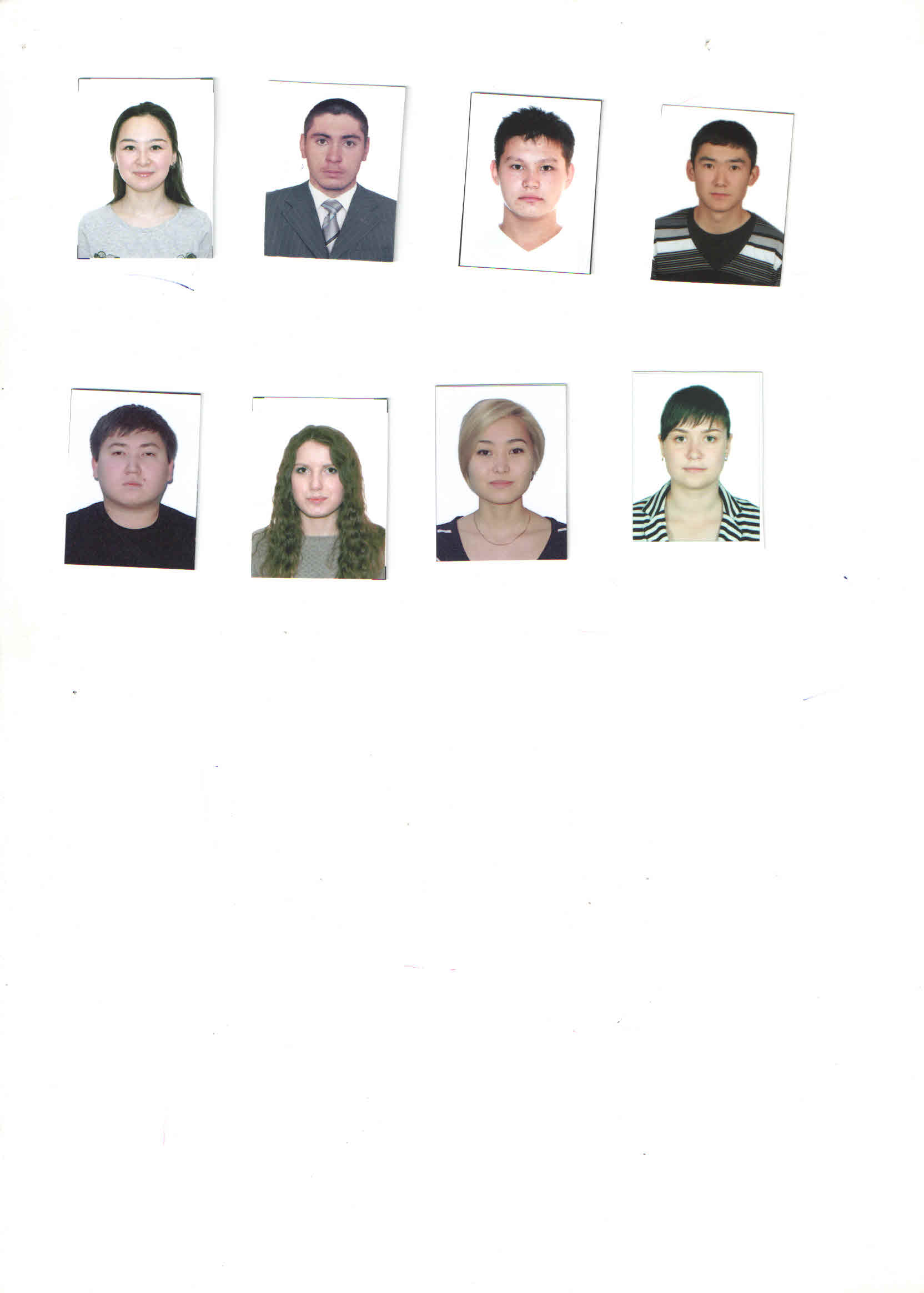 
Адрес:  Казахстан,Карагандинская область, Каркаралинский р-н, город Каркаралинск
ул. Жанибекова, д. 16.
Тел. (домашний):- 8(72146)31-6-23
Тел. (мобильный): 8-778-675-11-95.
E-mail: Azanbaeva95@mail.ru

Дата рождения: 29.03.1995 г.
Цель: соискание должности в отрасли обогащения полезных ископаемых.

Образование:2012-2016 – Карагандинский Государственный Технический университет, Горный факультет. Специальность: " 5В073700 – Обогащение полезных ископаемых", квалификация: "Бакалавр образования по специальности 5В073700 – Обогащение полезных ископаемых".
Дополнительные навыки:владение компьютером – опытный пользователь (MS Word, PowerPoint, );Языки – казахский, русский, английский – базовый.
Личные качества:	
ответственность, коммуникабельность, стрессоустойчивость, пунктуальность, целеустремленность, самостоятельность, дисциплинированность,  

Дополнительная информация:семейное положение – не замужем, детей не имею;